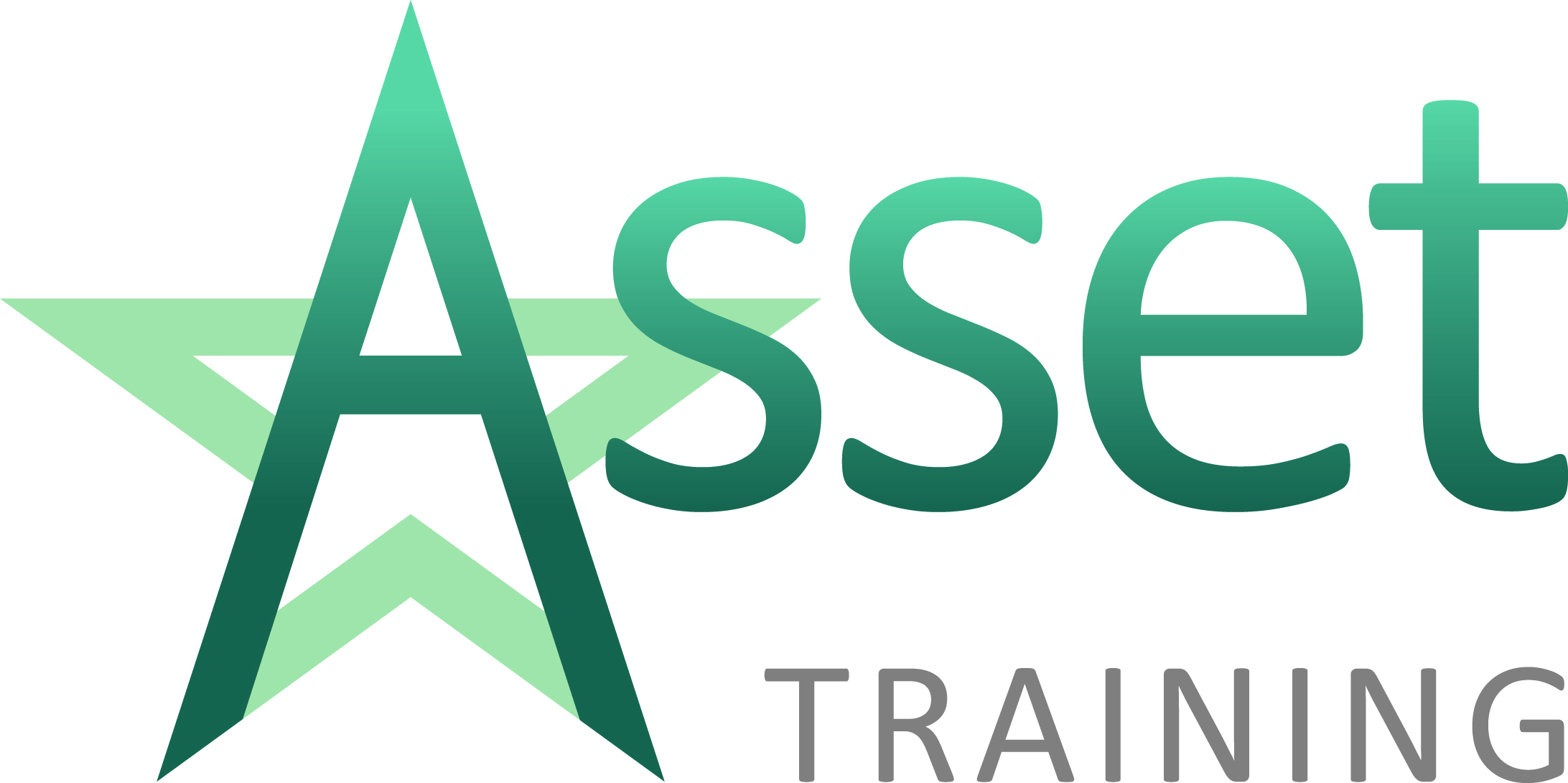 Asset Training & Consultancy LtdEquality and Diversity PolicyPromoting Respect and FairnessPurposeAsset Training is committed to advancing equality and diversity as a key feature within all its activities, as it believes this to be ethically right and socially responsible.We aim to provide a working environment and culture which recognises and values differences.We will take positive action, where we deem it necessary, to create a more diverse workforce and client group.We aim to pro-actively tackle discrimination and ensure that no individual or group is discriminated against for any reason.All staff have a responsibility to be proactive in their approach to equality and diversity, and in tackling unlawful discrimination.DefinitionEquality and Diversity is about accepting and embracing people’s differences and creating an environment that people can thrive in.  Harnessing differences creates a productive working environment in which everyone feels valued, where talents can be fully utilised and organisational goals are met. Asset are fully committed to Equality and Diversity.Equality is about treating people fairly and with respect, giving regard for others rights and wishes.Diversity is simply otherness or those human qualities present in other individuals and groups that are different from our own and outside the groups to which we belong.  Diversity consists of visible and non-visible differences.Diversity encompasses the properties and characteristics of a person.  It includes characteristics that are inborn and unchangeable; age, ethnicity, gender, physical abilities/qualities/disabilities, race and sexual orientation, and includes differences that are acquired, and those that may change throughout our lives.  Some examples include; educational background, geographic location, income, marital status, parental status, religious beliefs, military status, health and work experience.ScopeThe policy applies to:-Learners/ApprenticesEmployeesFunding BodiesPartner OrganisationsSub-contractorsVisitorsPolicy StatementAsset Training is committed to and believes that fairness and equality of opportunity are a fundamental human right for all.  Asset Training wholeheartedly supports and promotes the principles of equal opportunity and diversity for all its employees and learners on its learning programmes.We value diversity and will:Aim to create a workforce with a broad range of characteristics reflecting our diverse customer base and the communities within which we operate.Establish a work environment free from any form of discrimination, harassment, bullying and victimisation.Ensure that all applicants, employees, learners, apprentices and all third parties are treated fairly and with equality of opportunity, irrespective of, but not limited to, their culture, race, colour, nationality, religious or beliefs, ethnic or national origin, age, gender, sexual orientation, transsexualism, disability, unrelated criminal convictions, marital or parental status and membership of an affiliated trade union.Appoint, train, develop, promote and reward all individuals fairly and objectively on the basis of their skills, aptitudes and abilities.Use this policy when recruiting, delivering apprenticeship training, supporting our employers and apprentices throughout their journey.Seek the opinions of our employees on the development and performance of equality and diversity initiatives to ensure they effectively meet their needs and those of our learners and customers.Demonstrate the positive benefits of diversity by monitoring the composition of our workforce and learner group and by measuring the impact of our recruitment and selection initiatives.Comply with UK and European legislation and Codes of Practice.ResponsibilityWe all have a responsibility for our own behaviour, and for maintaining an environment in which prejudice is eliminated and where everyone is treated fairly, with respect and dignity.  We as a company believe that each individual can only give their best if we are an inclusive organisation and can demonstrate the value we place on diversity.Every employee has a duty of care towards their colleagues, learners, customers and third parties, and we all have a personal responsibility for ensuring the practical application of our policy.Managing Director, Senior Management Team and line managers have key responsibilities for the direct implementation of our policy, promoting equality of opportunity for employees and learners on government funded programmes, monitoring the Policy’s use and following up any relevant complaints.The SMT are responsible for maintaining the Policy and promoting equality of opportunity in employment through clear communication, thorough understanding and good practice.  The Senior Management Team and will communicate, monitor and implement the policy.  They are also responsible for ensuring it is reviewed annually and is up to date.  Any amendments to the policy will only be implemented following consideration by the SMT and the Managing Director.Implementation A strategy and action plan has been drawn up; it will be acted upon and regularly monitored by the SMT to ensure that the principles are put into practise.Appropriate training and support for employees will be provided where required to ensure successful implementation of the plan.CommunicationOur Equality and Diversity Policy is available in hard copy.  Please contact the MI Department if you wish to access this document in another format.Training will be provided for staff to ensure awareness is raised and staff have a clear understanding of equality and diversity and their responsibilities. Training will take place at induction of any new staff member aswell as periodically to ensure application and engagement of policy.ComplaintsAny complaint made verbally or in writing will be taken seriously and dealt with in a timely and sensitive manner, in accordance with our published grievance and disciplinary procedures.SMT is available for confidential consultation on any issue relating to discrimination, bullying, harassment or victimisation.SupportIn support of the Equality & Diversity Policy and with particular reference to race, Asset Training will address the statutory duties of the Race Relations (Amendment) Act 2000 i.e.General dutiesTo eliminate unlawful racial discriminationTo promote equality of opportunity and good relations between persons of different racial groupsSpecific dutiesPrepare a written Race Equality PolicyMake arrangements for fulfilling specific dutiesAssess impact of the policy on learners and staff of different racial groupsMonitor recruitment, progression and career progression of different racial groupsSet out arrangements for publishing the Policy, assessments and monitoringPublish the results of monitoring annually   Asset Training will achieve this by:Making a commitment to positive action in relation to race and ensuring that this is monitored via mainstream planning, i.e. Strategic Plan monitoring & Senior Management Team monitoring.Producing an annual Race Action Plan within the overall E&D quality improvement plan.Developing systematic arrangements to assess the impact of race equality procedures, i.e.The recruitment & career progression of Black Minority Ethnic (BME) staffThe training and development of all staff on Equality & Diversity (specifically Race).The career development of Black Minority Ethnic (BME) staff.Performance appraisal & target setting.Complaints of discrimination & harassment.Learner enrolments, retention and achievement.Fostering of cohesion and good relations.General duty:Eliminate discrimination and harassment. Promote equality of opportunity between disabled persons and other persons.Promote positive attitudes towards disabled persons and encourage participation by disabled persons in public life.Asset are committed to having a Disability Equality Scheme which shall include a statement of:The ways in which such disabled people have been involved in its developmentMethods for assessing the impact of policies and practices on equality for disabled personsThe steps which Asset Training proposes to take toward the fulfilment of the general dutyThe arrangements for gathering information on the effect of policies and practices on disabled persons and in particular: recruitment, development, retention, available educational opportunities and achievements.The arrangements for making use of such information to assist in the performance of general duty Annual reportingThe Disability Equality Scheme falls under the umbrella of our Equality and Diversity policy and will be embedded within strategic planning and self-assessment processes. Asset Training will meet its obligations under the Disability Discrimination Act as amended.  We aim to be a disability friendly Training Provider.  We will endeavour to make all reasonable adjustments to help disabled learners to succeed.This Gender Equality Scheme is introduced in the context of the Equality Act 2006 and meets the new general duty placed on all public sector providers having due regard to:Elimination of unlawful discrimination and harassment.Promotion of equality of opportunity between women and men. The new duty requires Asset Training to be proactive in promoting equality for women, men and transsexual people and to undertake a rigorous overhaul of our policies and processes with gender equality in mind. Unlawful discrimination in the Equality Act and the Sex Discrimination Act means:Direct or indirect discrimination against women and men, in employment and education; in goods, facilities and services and in the exercise of public functions.Harassment, sexual harassment and discrimination on the grounds of pregnancy and maternity leave.Discrimination on the grounds of gender reassignment in employment and vocational training.Direct or indirect discrimination in the employment field on the grounds that the person is married or has a civil partner.Victimisation on the basis of gender.Furthermore, the Sex Discrimination Act also protects those individuals who are intending to undergo, are undergoing or have undergone gender reassignment. The Gender Equality Scheme falls under the umbrella of our Equality and Diversity policy and will be embedded within strategic planning and self-assessment processes. The Equality Act 2010: Introduction Over the last four decades, discrimination legislation has helped to make Britain a more equal society. However, the legislation was complex and, despite progress in many areas, some persistent inequalities remain. The main provisions of the Equality Act 2010 came into force on 01 October 2010. As different sections of the Act are gradually brought into force, the Act will replace existing equality legislation. It is intended to simplify and strengthen the previous legislation, providing a modern, single legal framework with clear, streamlined law that will be more effective at tackling disadvantage and discrimination. The provisions in the Equality Act will come into force at different times to allow time for the people and organisations affected by the new laws to prepare for them. Asset are fully committed to the Equality act.Protected characteristicsThe Equality Act 2010 provides protection from unlawful discrimination and harassment to groups and individuals on the grounds of the following:“Protected Characteristics” • 	Age • 	Disability • 	Gender reassignment • 	Marriage and civil partnership • 	Pregnancy and maternity • 	Race • 	Religion or belief • 	Sex • 	Sexual orientation The Act applies to: • 	Services and Public Functions • 	Premises • 	Work • 	Education • 	Associations, including Political Parties Key forms of discrimination In brief, the key forms of discrimination in the Equality Act 2010 which all staff at Asset need to be aware of are: • 	Direct discrimination: Someone is treated less favourably than another person because of a protected characteristic (PC) • 	Associative discrimination: Direct discrimination against someone because they associate with another person who possesses a PC • 	Discrimination by perception: Direct discrimination against someone because the others think they possess a particular PC • 	Indirect discrimination: Can occur when you have a rule or policy that applies to everyone but disadvantages a particular PC• 	Harassment: Employees can now complain of behaviour they find offensive even if it is not directed at them • 	Harassment by a third party: Employers are potentially liable for harassment of their staff by people they don’t employ • 	Victimisation: Someone is treated badly because they have made/supported a complaint or grievance under the Act COVID-19 Protected Characteristics As an employer, Asset Training are still under legal obligations to ensure the decisions made in response to COVID-19 do not directly or indirectly discriminate against employees with protected characteristics. These can include but are not limited to: RedundancyWorking From HomeOffice based daysWorking hoursTravel  Key Provisions of the Act • 	The basic framework of protection against direct and indirect discrimination, harassment and victimisation in services and public functions; premises; work; education; associations, and transport. • 	Changing the definition of gender reassignment, by removing the requirement for medical supervision. • 	Levelling up protection for people discriminated against because they are perceived to have, or are associated with someone who has, a protected characteristic, so providing new protection for people like carers. • 	Clearer protection for breastfeeding mothers; • 	Applying the European definition of indirect discrimination to all protected characteristics. • 	Extending protection from indirect discrimination to disability. • 	Introducing a new concept of “discrimination arising from disability”, to replace protection under previous legislation lost as a result of a legal judgment. • 	Applying the detriment model to victimisation protection (aligning with the approach in employment law). • 	Harmonising the thresholds for the duty to make reasonable adjustments for disabled people. • 	Extending protection from 3rd party harassment to all protected characteristics. • 	Making it more difficult for disabled people to be unfairly screened out when applying for jobs, by restricting the circumstances in which employers can ask job applicants questions about disability or health. • 	Allowing claims for direct gender pay discrimination where there is no actual comparator. • 	Making pay secrecy clauses unenforceable. • 	Extending protection in private clubs to sex, religion or belief, pregnancy and maternity, and gender reassignment. • 	Introducing new powers for employment tribunals to make recommendations which benefit the wider workforce. • 	Harmonising provisions allowing voluntary positive action. • 	Voluntary gender pay gap information for private and voluntary sector . Enforcement The Equality and Human Rights Commission (EHRC) has regulatory functions to ensure that individuals and businesses comply with the law. This is not limited to formal legal enforcement action, such as inquiries and investigations, but is supported by a range of activities such as the provision of advice, guidance and education; the encouragement of good practice; the raising of general public awareness and understanding of problems; assisting individuals with problems; targeted awareness-raising to enable and assist bodies to comply; intelligence gathering, research and monitoring of trends, and action to prevent non-compliance and unlawful acts. Guidance Further information and guidance is available from the websites of: • The Equality and Human Rights Commission (EHRC) http://www.equalityhumanrights.com• The Government Equality Office (GEO) http://www.equalities.gov.uk/ 	• Advisory, Conciliation and Arbitration Service (ACAS) http://www.acas.org.ukGlossary of TermsDignityAsset Training will not tolerate any form of harassment, discrimination or bullying by any members of its community.  Nobody is expected to tolerate what they genuinely and reasonably believe to be harassment, discrimination or bullying.There are two key ways in which we ensure that the environment we wish to create becomes a reality.   The first is by charging managers and staff with the responsibility for ensuring that staff and learners are neither harassed nor discriminated against.  The second is to foster an environment in which there is no tolerance of discriminatory, bullying or harassing behaviour from any member of staff or any learner.What is harassment, discrimination and bullying?HarassmentIs unwanted conduct which has the effect (intentionally or unintentionally) of violating a person's dignity or creating an intimidating, hostile, degrading, humiliating or offensive environment which interferes with an individual's learning, working or social environment or induces stress, anxiety or sickness on the part of the harassed person.DiscriminationTakes place when an individual or a group of people are treated less favourably than other because of their race, gender, gender reassignment, marital status, status as a civil partner, disability, age, religion or belief, sexual orientation or other factors unrelated to their ability or potential.BullyingCan be defined as repeated or persistent actions, criticism or personal abuse, either in public or private which (intentionally or unintentionally) humiliates, denigrates, undermines, intimidates or injures the recipient.AgeAsset Training is committed to providing a positive working and learning environment free from discrimination, harassment, or victimisation on the grounds of age, or perceived age where all staff and learners are treated with respect and dignityCurrent LegislationThe Employment Equality (Age) Regulations 2006 prohibits unjustified direct and indirect age discrimination in employment and vocational training, including the provision of courses for students and student services.  The Employment Equality (Age) Regulations came into force in October 2006, and makes it unlawful for you to be discriminated at work on the grounds of your age, or perceived age.

There is a wide range of other legislative provision which is related to age discrimination including:The Employment Rights Act 1996 The Human Rights Act 1998 Pensions Act 1995 Protection from Harassment Act 1997 The Health and Safety at Work Act 1974 Ageism is defined as, 'action that disadvantages an individual because of their age on the basis of assumptions, misconceptions or stereotyping about age and ability, and hinders the proper consideration of an individual's talents, skills, potential and experience'  It can be used to the detriment of people of any age and occurs throughout the whole employment lifecycle.DiscriminationThe Employment Directive defines age discrimination as follows:DirectDirect age discrimination can be said to have occurred when one person is treated less favourably than another on the ground of age alone.  In presenting this definition, the Directive seeks to prevent such discrimination in employment, self-employment and training.  It suggests circumstances when such difference in treatment could be objectively justified by an over-riding legitimate aim and the means of achieving that aim are appropriate and necessary.IndirectIndirect age discrimination is said to occur where an apparently neutral provision, criterion or practice would put persons of a particular age at a particular disadvantage compared with other persons.  Again the Directive suggests that some indirect discrimination could be objectively justified by a legitimate aim and the means of achieving that aim are appropriate and necessary.HarassmentHarassment is a form of age discrimination in the field of employment is defined as unwanted conduct that takes place with the purpose or effect of violating the dignity of a person or creating an intimidating, hostile, degrading, humiliating or offensive environment.DisabilityAsset Training is committed to providing a positive working and learning environment free from discrimination, harassment, or victimisation due to a disability where all staff and learners are treated with respect and dignity.Current Legislation The Disability Discrimination Act 2005 places a positive duty on all public sector organisations to eliminate discrimination and actively promote disability equality. Disability Discrimination Act (DDA) 1995The Disability Discrimination Act (DDA) 1995 was passed to end the discrimination that many disabled people face. It aimed to protect disabled people in:EmploymentAccess to goods, facilities and servicesThe management, buying or renting of land or propertyEducationWith regards to employment, the DDA made it unlawful for an employer and therefore any of its staff to discriminate against a disabled person for a reason that relates to the persons disability, if that treatment cannot be justified.

This applied not only to recruitment but all areas of employment including the terms and conditions of employment, opportunities for promotion, transfer, training, dismissals, redundancies, and post employment (e.g. the provision of references).

For education providers, new duties came into effect in September 2002 under Part IV of the DDA amended by the Special Educational Needs and Disability Act (SENDA). These require Asset Training to ensure that it does not discriminate against disabled learners, prospective learners, and visiting learners in its service provision.

Further regulations, the Disability Discrimination Act 1995 (Amendment) Regulations 2003 aim to make the law more inclusive and introduced certain key amendments, including:Change of burden of proof from employee to employer Specific prohibition of harassment based on disabilityMost recently, a new Disability Discrimination Bill was given royal assent in April 2005 and has now become the Disability Discrimination Act (2005). This Act, which extends the scope of the Disability Discrimination Act (1995), will amongst other things:Make it easier for mental health service users, people with cancer, HIV and multiple sclerosis to claim their rights under the DDA Address institutional discrimination through a duty to promote disability equality for the public sector.Although the disclosure of a disability is voluntary, Asset Training recommends that staff with a disability or ongoing illness should speak with their line manager as soon as possible to discuss available support within the organisation. By law, an employer must consider making reasonable adjustments when:they know, or could be expected to know, an employee or job applicant has a disability an employee or job applicant with a disability asks for adjustments an employee with a disability is having difficulty with any part of their joban employee’s absence record, sickness record or delay in returning to work is because of or linked to their disability The employer must make the changes if they’re reasonable and what is reasonable will depend on each situation.The implementation of reasonable adjustments is often out of the disabled employee’s control. This can be stressful, particularly if not kept up to date with regards progress. To help avoid stress-related absence, managers must: Keep the employee informed Ensure short term solutions are implementedHold regular discussions with the employee about the effectiveness of short term interventions to ensure that the support/solutions are fit for purpose.RaceAsset Training is committed to providing a positive working and learning environment free from discrimination, harassment, or victimisation due to race where all staff and learners are treated with respect and dignityCurrent Legislation The Race Relations Amendment Act 2000 places a positive duty on all public sector organisations to eliminate discrimination and actively promote race equality. Race Relations Amendment Act 2000All racial groups are protected from unlawful racial discrimination by the Race Relations Act (1976) and the Race Relations Amendment Act (2000) (RRAA).Religion or beliefAsset Training is committed to providing a positive working and learning environment free from discrimination, harassment, or victimisation due to religion or belief where all staff and learners are treated with respect and dignity.Current Legislation The Employment Equality (Religion or Belief) Regulations 2003 protect people from discrimination on the grounds of all religions and beliefs.Employment Equality (Religion or Belief) Regulations 2003The Employment Equality (Religion or Belief) Regulations 2003 protect people from discrimination on the grounds of all religions and beliefs.DefinitionsReligion or belief is defined as being any religion, any religious belief or similar philosophical belief.  It does not include any philosophical or political belief unless it is similar to religious belief.DiscriminationThe Employment Equality (Religion or Belief) Regulations 2003 defines discrimination in the following terms:

Please note that the word Festival is used for the various differing holidays, holy day, celebrations, etc.Direct DiscriminationOccurs when one person (A) treats another person (B) less favourably than s/he would treat other persons, and the reason is B's religion or belief.Indirect DiscriminationOccurs if one person (A) applies a provision, criterion or practice, which s/he to other persons not of B's religion or belief, but which puts B at a disadvantage when compared with those others, and which cannot be shown to be a proportionate means of achieving a legitimate aim.HarassmentOn grounds of religion or belief arises if a person engages in unwanted conduct which has the purpose or effect of violating another person's dignity, or creating an intimidating, hostile, degrading, humiliating or offensive environment for that person.  Conduct will have that effect only if having regard to all the circumstances, including the perception of the complainant; it should be reasonably considered as having that effect.VictimisationArises when a person is treated less favourably because he has brought proceedings against the discriminator, given evidence in proceedings, done anything under the regulations, or alleged that the discriminator has committed an act which amounted to a contravention of the regulations.Sexual orientationAsset Training is committed to providing a positive working and learning environment free from discrimination, harassment, or victimisation where all staff and learners are treated with respect and dignity Current LegislationThe Employment Equality (Sexual Orientation) Regulations 2003 protects you whether you are gay, lesbian, bisexual or heterosexual.  It also protects those who are believed to be of a particular sexual orientation, whether or not they are.Employment Equality (Sexual Orientation) Regulations 2003The Employment Equality (Sexual Orientation) Regulations 2003 protects you whether you are gay, lesbian, bisexual or heterosexual.  It also protects those who are believed to be of a particular sexual orientation, whether or not they are.DefinitionsSexual orientation refers to a person's sexuality, whether a person is attracted to people of their own sex, the opposite sex or both sexes.DiscriminationThe Employment Equality (Sexual Orientation) Regulations 2003 define discrimination in the following terms:Direct DiscriminationOccurs if a person treats another person less favourably on the grounds of sexual orientation.Indirect discriminationMay occur when a 'provision, criterion, or practice' is applied which puts persons of a particular sexual orientation at a disadvantage when compared with other persons.HarassmentOccurs where, on the grounds of sexual orientation, a person engages in unwanted conduct which has the purpose or effect of violating the dignity of another person, or creating an intimidating, hostile, degrading, humiliating or offensive environment for that other person. VictimisationOccurs when a person treats another person less favourably, because that person has done one of the protected acts, i.e. bringing proceedings, giving evidence or doing anything else under or by reference to the Regulations.TransTrans is an umbrella term which includes, but is not restricted to, transgender and transsexual people whose gender identity differs from their biological sex.Asset Training is committed to providing a positive working and learning environment free from discrimination, harassment, or victimisation where all staff and learners are treated with respect and dignity. Current LegislationThe Gender Recognition Act became law in 2004.  The Act means that people who have taken decisive steps to live fully and permanently in their acquired gender are afforded all the same rights and responsibilities appropriate to that gender. The Gender Equality Duty 2007 places a positive duty on all public sector organisations to eliminate discrimination and actively promote gender equality.Gender equality means the fair and equal treatment of men, women and transgender people. By transgender we include people to choose to live in the opposite gender and those who have gone through or are going through a gender re-assignment procedure.The Gender Recognition Act 2004The Gender Recognition Act became law in 2004.  The Act means that people who have taken decisive steps to live fully and permanently in their acquired gender are afforded all the same rights and responsibilities appropriate to that gender. Discrimination on the grounds of gender reassignment has always been illegal under the Sex Discrimination Act (1975) and Sex Discrimination (Gender Reassignment) Regulations (1999) (GRR), but this Act also provides legal recognition for transsexual people.DefinitionsTrans is an umbrella term which includes, but is not restricted to, transgender and transsexual people whose gender identity differs from their biological sex.DiscriminationDiscrimination on the grounds of gender reassignment has always been illegal under the Sex Discrimination Act (1975) and Sex Discrimination (Gender Reassignment) Regulations (1999) (GRR), but the Gender Recognition Act 2004 also provides legal recognition for transsexual people.Direct DiscriminationThis arises when a person of one sex is treated less favourably than a person of another sex, and the sex of that person is the reason for the unfavourable treatment.Indirect DiscriminationA person discriminates against a woman if he applies to her a provision, criterion or practice which he applies or would apply equally to a man butWhich is such that it would be to the detriment of a considerably larger proportion of women than of men, andWhich he cannot show to be justified irrespective of the sex of the person to whom it is applied, andWhich is to her detriment.HarassmentSexual harassment is defined as occurring where and any forms of unwanted verbal, non-verbal or physical conduct of a sexual nature occurs, with the purpose or effect of violating the dignity of a person, in particular when creating an intimidating, hostile, degrading, humiliating or offensive environment.VictimisationIt is also unlawful to victimise a person because he/she:Brought proceedings under the Act, or the Equal Pay Act 1970 Amendment Regulations (2004), orGiven evidence or information in connection with proceedings under either Act, orDone anything (in relation to either Act) to the discriminator or any other person, orHas made allegations of a contravention of either Act.EXTERNAL EQUALITY AND DIVERSITY LINKSGeneral linksEquality and Human rights commission Equality Challenge Unit (ECU) ACAS European Union campaign for diversity The Equalities ReviewAge related linksAge Positive Maturity Works Disability related linksDisability Rights Commission Access to Work BBC Ouch! Mind British Dyslexia Association Epilepsy Action The National Autistic Society Royal National Institute for the Blind Royal National Institute for Deaf People Deafblind UK SkillRace related linksCommission for Racial Equality (CRE) Council of Europe Black Britain Chinese in Britain forum Black and Asian Grad Religion and belief related linksBeliefnet BBC Religion and EthicsSexual Orientation related linksStonewall Press for Change Transgender related linksThe Gender Trust Inner EnigmaDOCUMENT CONTROLDOCUMENT CONTROLDOCUMENT CONTROLDOCUMENT CONTROLAuthorAdam Gilbert Adam Gilbert Adam Gilbert Reviewer Ruth SmithRuth SmithRuth SmithApproved byRuth Smith22/12/2020Next reviewDecember 2021